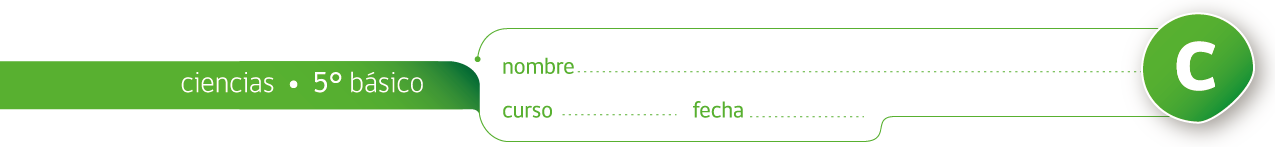 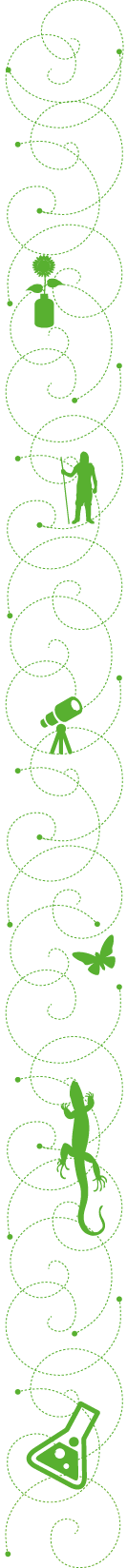 NIVELES DE ORGANIZACIÓN DE LOS SERES VIVOSRecorte los siguientes dibujos y péguelos en su cuaderno en el orden de organización que corresponda.  Comience del más simple al más complejo.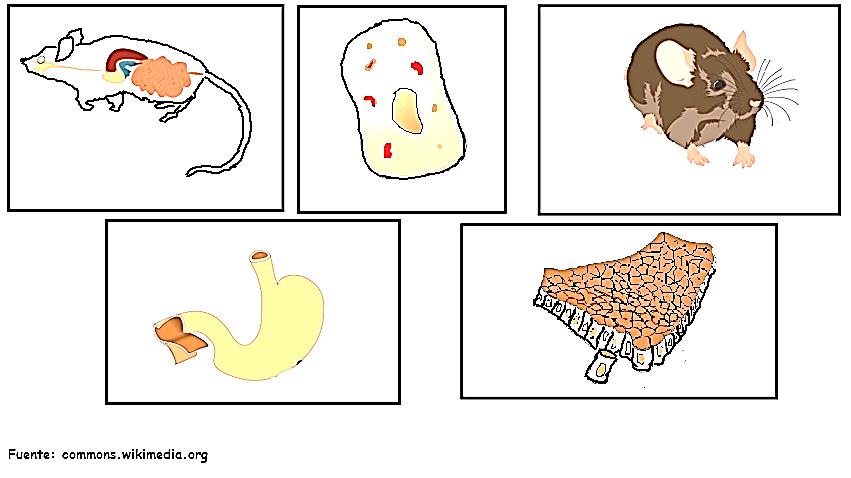 Escriba el nombre del nivel de organización representado por el dibujo.Utilizando plasticina, haga un modelo del tejido representado en esta actividad.Elaborado por: Ministerio de Educación